Муниципальное бюджетное дошкольное образовательное учреждение «Детский сад №26 «Росинка»Конспект занятияв подготовительной к школе группек парциальной программе"От Фрёбеля до робота:растим будущих инженеров"          Тема: «Обувь для сказочных принцесс»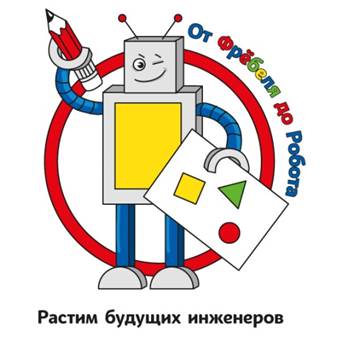  Подготовил и провёл воспитательпервой  квалификационной категории: Макарова Н.М.                                                    Королев,2019гЗадачи:— расширять представления детей о профессии модельера-дизайнера обуви; — упражнять в умении выделять общие составные части обуви и отличительные признаки (дизайнерские идеи);— закреплять умение классифицировать обувь по назначению;— формировать умение декорировать объект обуви, используя разные способы и приемы аппликации в соответствии с замыслом;— развивать эстетический вкус;— воспитывать ценностное отношение к продуктам собственной творческой деятельности.Материалы и оборудование: оборудование для занятий детским дизайном (на каждого ребенка), объемные бумажные заготовки  моделей женской обуви;.Готовый шаблон туфельки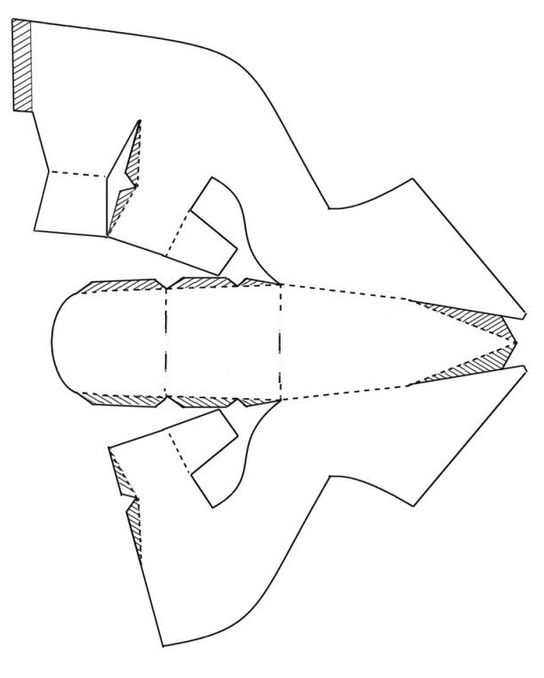 Этапы технологииДеятельность воспитателя и детейВведение нового понятия (слова) и/или логическая взаимосвязьРебята, посмотрите, у нас гости! (Обращает внимание детей на изображение на экране). Вы узнали, кто это? (Ответы детей).Правильно, это принцы из разных сказок. Голоса принцев (аудиозапись). Ребята, нам очень нужна ваша помощь! В соседнем королевстве живет Король с четырьмя дочерями-красавицами. Когда мы стали свататься к принцессам, он издал такой указ: «Принцессы смогут выйти замуж только за того, кто изготовит красивую обувь для его дочерей к праздничному балу. Туфельки обязательно должны подходить к нарядам принцесс».В. Ребята, вы готовы помочь принцам? (Ответы детей). В. Ребята а кто придумывает фасоны обуви? ( модельеры- дизайнеры). Кто  изготавливает обувь? (сапожник, обувщик) Воспитатель вводит новые понятия: Модельер-дизайнер, фурнитура. Дети повторяют понятия. Каждый ребенок работает индивидуально.Техника безопасности. Инженерная книгаДети вместе воспитателем проговаривают правила техники безопасности при работе с ножницами, клеем, и фиксируют их в инженерной книге (либо зарисовывают, либо наклеивают): « во время работы быть внимательным, не отвлекаться и не отвлекать других; • хранить ножницы в определенном месте, класть их сомкнутыми острыми концами от себя;  передавать ножницы нужно кольцами вперед с сомкнутыми лезвиями; • не допускать попадания клея в глаза, в рот;при работе с клеем пользоваться кисточкой; * излишки клея убирать мягкой тряпочкой или салфеткой, осторожно прижимая её; * кисточку и руки после работы хорошо вымыть с мылом.Схемы, карты, условные обозначения. Инженерная книгаДети проговаривают алгоритм последовательности конструирования туфельки и зарисовывают схему в инженерную книгуСтимулирование проговаривания своих мыслей вслух (объяснение детьми хода своих рассуждений)Дети вслух проговаривают алгоритм конструирования туфельки по схеме из инженерной книги, рассказывают о своей модели, о том,. какими чертами характера должен обладать человек, который работает модельером-дизайнером обуви. (наблюдательность, аккуратность, усидчивость, хороший вкус и др.). Для этого во время конструирования воспитатель подходит к каждому ребенкуСтимулирование инициативы детей, поддержка детских идейОй, ребята, но в королевствах наших принцев нет модельеров-дизайнеров. Что же делать, как им помочь? Может быть, мы с вами сегодня будем модельерами-дизайнерами дизайнерами обуви для принцесс? (Ответы детей). Значит, отправляемся в нашу «Мастерскую добрых дел»!Дети проходят в «Мастерскую добрых дел» (учебная зона, оснащенная оборудованием и материалами для занятий детским дизайном).Экспериментальная деятельность/Конструирование + стимулирование общения детей между собойВ нашей мастерской есть объемные заготовки моделей женской обуви, а также разнообразный материал для декорирования (разные виды бумаги, бумажные бантики, ленточки, ремешки и т.д.). Надеюсь, что фантазия, воображение и творчество помогут вам создать необычные и оригинальные модели обуви для принцесс.Обсуждение построек. Оценка деятельности (что хотели сделать - что получилось)Воспитатель просит детей рассказать, кем они сегодня были (модельерами- дизайнерами) что они хотели сделать, что получилось, а что не получилосьФотографирование деятельности и объектовВоспитатель фотографирует работы детей для журналаОбыгрывание моделей (+ стимуляция активизации словаря)Дети рассматривают обувь, высказывают свое мнение об удачных «дизайнерских» идеях товарищей.Размещение моделей в предметно-пространственной среде группыПо окончании детские работы размещаются на специально отведенное, красиво оформленное место.